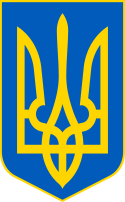 У К Р А Ї Н ААВАНГАРДІВСЬКА СЕЛИЩНА  РАДАОДЕСЬКОГО РАЙОНУ ОДЕСЬКОЇ ОБЛАСТІР І Ш Е Н Н Я    Про внесення змін до рішення Авангардівської селищної ради від 12.08.2022р. №1353-VIII «Про реорганізацію комунального підприємства «Будинок культури та відпочинку» Авангардівської селищної ради шляхом перетворення в комунальну установу «Будинок культури та відпочинку» Авангардівської селищної ради»  З урахуванням клопотання голови комісії з реорганізації КОМУНАЛЬНОГО ПІДПРИЄМСТВА «БУДИНОК КУЛЬТУРИ ТА ВІДПОЧИНКУ» АВАНГАРДІВСЬКОЇ СЕЛИЩНОЇ РАДИ від 20.01.2023 щодо бездіяльності члена комісії з реорганізації Гладуна Романа Віталійовича та відсутності будь якого зв’язку з ним, а також інформації щодо його місцезнаходження, враховуючи рекомендації постійної комісії з питань комунальної власності, житлово-комунального господарства, благоустрою, планування територій, будівництва, архітектури, енергозбереження та транспорту, керуючись положеннями Цивільного кодексу України, Господарського кодексу України, Закону України «Про державну реєстрацію юридичних осіб, фізичних осіб-підприємців та громадських формувань», п. 30 ч. 1 ст. 26 Закону України "Про місцеве самоврядування в Україні", Авангардівська селищна рада ВИРІШИЛА:         1. Внести зміни до рішення Авангардівської селищної ради від 12.08.2022 р. №1353-VIII «Про реорганізацію комунального підприємства «Будинок культури та відпочинку» Авангардівської селищної ради шляхом перетворення в комунальну установу «Будинок культури та відпочинку» Авангардівської селищної ради» в частині складу комісії з реорганізації КОМУНАЛЬНОГО ПІДПРИЄМСТВА «БУДИНОК КУЛЬТУРИ ТА ВІДПОЧИНКУ» АВАНГАРДІВСЬКОЇ СЕЛИЩНОЇ РАДИ, а саме – виключити з числа членів комісії Гладуна Романа Віталійовича, ІПН – 3323513812.№ 1663-VIІІвід 27.01.2023 2. На підставі пункту першого даного рішення викласти Додаток 1 до рішення Авангардівської селищної ради від 12.08.2022 р. №1353-VIII «Про реорганізацію комунального підприємства «Будинок культури та відпочинку» Авангардівської селищної ради шляхом перетворення в комунальну установу «Будинок культури та відпочинку» Авангардівської селищної ради» у новій редакції (додається).3. Контроль за виконанням цього рішення покласти на постійну комісію з питань комунальної власності, житлово-комунального господарства, благоустрою, планування територій, будівництва, архітектури, енергозбереження та транспорту.Селищний голова                                                 Сергій ХРУСТОВСЬКИЙ№ 1663 - VIІІвід 27.01.2023Додаток   до рішення Авангардівської селищної ради № 1663-VIІІ від 27.01.2023 р.Склад комісії з реорганізації КОМУНАЛЬНОГО ПІДПРИЄМСТВА «БУДИНОК КУЛЬТУРИ ТА ВІДПОЧИНКУ» АВАНГАРДІВСЬКОЇ СЕЛИЩНОЇ РАДИ (код за ЄДРПОУ - 33279317)Голова комісії:Єсарєв Роман Валерійович - тимчасово виконуючий обов’язки директора КП «Будинок культури та відпочинку» Авангардівської селищної ради, ІПН - 3161911890, адреса: Одеська область, Одеський район, смт. Авангард, вул. Центральна, 24, кв. 30.Члени комісії:Берник Ігор Григорович - голова постійної комісії з питань комунальної власності, житлово-комунального господарства, благоустрою, планування територій, будівництва, архітектури, енергозбереження та транспорту, ІПН – 2762722074, адреса: Одеська область, Одеський район, смт. Авангард,  гуртожиток ЗСАО Авангард;Солотинська Ірина Вікторівна - начальник відділу освіти, культури, молоді та спорту Авангардівської селищної ради, ІПН – 2992807708, адреса: Одеська область, Одеський район, смт. Авангард, вул. Фруктова, 6, кв 21;Сирітка Артем Олександрович - помічник Авангардівського селищного голови, ІПН - 3357417830, адреса: Одеська область, Одеський район, смт. Авангард. вул. Нижня, 24, кв. 11. Секретар ради 					       Валентина ЩУР